Date: 9th April 2018Chair Person: Mary BradleyClerk: Becx Carter, 40 Windebrowe Avenue, Keswick, Cumbria, CA12 4JATel: 077866 78283 broughtonparishclerk@hotmail.comDear CouncillorYou are summoned to attend the next meeting of the Broughton Parish Council, which will be held in the Village Hall, Little Broughton on 17th April 2018 at 19:00. If you are unable to attend, please pass your apologies to the clerk in advance of the meeting. The Agenda is printed below and I hope you will be able to attend. Yours sincerely,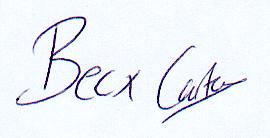 Parish Clerk63/18 Apologies for absenceTo receive and accept apologies and note the reasons for absenceJackie Hobden64/18 Chairman’s Announcements65/18 Requests for dispensations and declaration of interestsi. Request for DispensationThe clerk to report any requests received since the previous meeting for dispensations to speak and\or vote on any matter where a member has a disclosable pecuniary interest. To receive declarations by elected and co-opted members of interests in respect of items on this agenda.ii. Declarations of InterestMembers are reminded that, in accordance with the revised Code of Conduct, they are required to declare any disclosable pecuniary interests or other registrable interests which have not already been declared in the Council’s Register of Interests.  (It is a criminal offence not to declare a disclosable pecuniary interest either in the Register or at the meeting.) Members may, however, also decide, in the interests of clarity and transparency, to declare at this point in the meeting, any such disclosable pecuniary interests which they have already declared in the Register, as well as any other registrable or other interests.If a Member requires advice on any item involving a possible declaration of interest which could affect his/her ability to speak and/or vote, he/she is advised to contact the clerk at least 24 hours in advance of the meeting.66/18 Minutes of the meeting held 20th March 2018To authorise the Chairman to sign, as a correct record the minutes of the last Parish Council Meeting67/18 Fareshare Scheme- Julie Wedgwood Presenting -Max session length 20mins68/18 Police MattersNext Community Police Meeting- 6th June 2018 at 19:30 at Cockermouth Police Station. 69/18 Public Participation (Max 3 mins per person) Max session length 10minsThe Chairman will, at her discretion, allow members of the public to address the meeting, in relation to the business to be transacted at this meeting and to bring matters to the attention of the Council for consideration, and/or inclusion, on a future agenda. No decisions or responses need be provided at this juncture.  70/18 Applications for co-option (1 vacancy)71/18 Agenda management & meeting protocol 72/18 Update on matters arising from previous meetings Youth ClubTraining for Parish Councillors. Quote received from CALC.73/18 Clerks ReportSee Clerks Report circulated with this agenda74/18 Play-area 75/18 Reports from visiting councillors- For information76/18 Reports on other meetings attended- For information77/18 AllotmentsResults of Allotment Nominations for the Task & Finish Group78/18 Parish Maintenance-Locations for work to be suggested/works to be consideredSigning of Memorandum of Understanding for the Cast Iron Fingerposts-Circulated with meeting papers79/18 Highways Matters20mph speed limit Great/Little Broughton Review- Results of TDU80/18 Correspondence- For DiscussionOther items of correspondence for information are listed in the Clerks Report
mogestion for commarative installations for key residents- Fspeed limit to the Railway Abbutments on the timescale for next yea81/18 Planning ApplicationsA revised list will be circulated at the meeting if required due to timescales.Ref: 		2/2018/0116	Location:	Land adjacent Derwent View, Coldgill Avenue, Great Broughton	Proposal:	Outline application for the erection of single storey dwelling including access & layout82/18 Planning Decisions Prior to the following business the Chairman will move the following resolution:‘That under the Public Bodies (Admission to Meetings) Act 1960, the public & representatives of the press & broadcast media be excluded from the meeting during the consideration of the following items of business as publicity would be prejudicial to the public interest because of the confidential nature of the business to be transacted’83/18 StaffingTo consider the Clerks role, salary & contracted hours84/18 Finance, Accounts & Governance Payment of Accounts- Listed on Statement of Accounts- Will be circulated to all by Friday 13th April 2018 Approval of Bank Reconciliation and Spend against Budget for April-Will be circulated to all by Friday 13th April 2018Appointment of Internal Auditor To sign a revised Standing Order Mandate for the Clerk85/18 Councillors Matters An opportunity for Councillors to raise new issues- No decisions can be made on these matters but the Clerk may make investigations and/or they may be placed on a future agenda of the Council 86/18 Date of next meeting Tuesday 15th May 2018 at 19:00 (Annual Parish Meeting)RefLocationProposalDecision2/2018/0079Land to rear of Thorndene, Moor Road, Great Broughton Variation of Condition 2 on application 2/2017/0051 design change for the erection of a dormer bungalowApproved